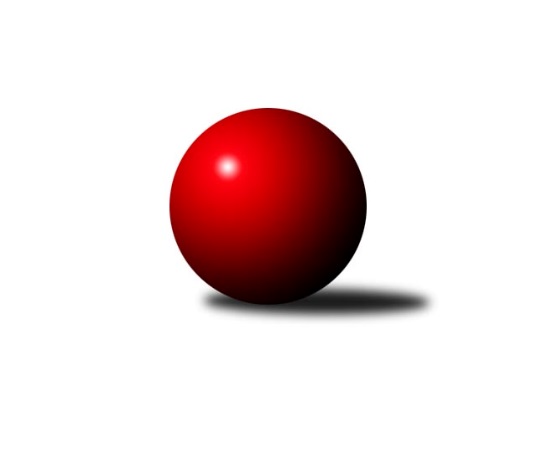 Č.10Ročník 2011/2012	4.2.2012Nejlepšího výkonu v tomto kole: 3202 dosáhlo družstvo: HKK Olomouc2. KLZ B 2011/2012Výsledky 10. kolaSouhrnný přehled výsledků:KK Slovan Rosice	- KK Šumperk ˝B˝	5:3	3138:3048	13.0:11.0	4.2.KK Vyškov	- KK PSJ Jihlava	3:5	3035:3053	13.0:11.0	4.2.TJ Lokomotiva Česká Třebová	- HKK Olomouc	2:6	3187:3202	10.5:13.5	4.2.KC Zlín	- TJ Sokol Luhačovice	5:3	2848:2793	14.5:9.5	4.2.Tabulka družstev:	1.	TJ Lokomotiva Česká Třebová	9	7	0	2	44.5 : 27.5 	125.0 : 91.0 	 3134	14	2.	KK Vyškov	9	5	1	3	44.0 : 28.0 	122.0 : 94.0 	 3128	11	3.	SK Baník Ratiškovice	8	5	0	3	35.0 : 29.0 	92.0 : 100.0 	 3082	10	4.	KC Zlín	9	5	0	4	42.0 : 30.0 	121.5 : 94.5 	 3064	10	5.	KK Slovan Rosice	9	4	0	5	34.0 : 38.0 	104.5 : 111.5 	 3016	8	6.	KK PSJ Jihlava	9	4	0	5	34.0 : 38.0 	103.5 : 112.5 	 3048	8	7.	HKK Olomouc	9	4	0	5	31.5 : 40.5 	100.0 : 116.0 	 3027	8	8.	TJ Sokol Luhačovice	9	3	0	6	30.0 : 42.0 	99.0 : 117.0 	 2967	6	9.	KK Šumperk ˝B˝	9	2	1	6	25.0 : 47.0 	92.5 : 123.5 	 3000	5Podrobné výsledky kola:	 KK Slovan Rosice	3138	5:3	3048	KK Šumperk ˝B˝	Šárka Palková	108 	 132 	 145 	125	510 	 2:2 	 505 	 129	112 	 135	129	Anna Randová	Hana Veselá	126 	 131 	 114 	132	503 	 2:2 	 508 	 118	137 	 131	122	Hana Likavcová	Renata Svobodová	141 	 141 	 152 	128	562 	 4:0 	 477 	 134	111 	 126	106	Olga Sedlářová	Lenka Bružová	137 	 140 	 135 	135	547 	 4:0 	 490 	 127	122 	 121	120	Pavlína Gerešová	Petra Klaudová	110 	 112 	 137 	131	490 	 0:4 	 527 	 123	122 	 145	137	Bedřiška Šrotová	Eva Putnová	132 	 121 	 125 	148	526 	 1:3 	 541 	 137	132 	 135	137	Kateřina Petkovározhodčí: Nejlepší výkon utkání: 562 - Renata Svobodová	 KK Vyškov	3035	3:5	3053	KK PSJ Jihlava	Lenka Pernikářová	118 	 134 	 129 	137	518 	 2:2 	 514 	 127	127 	 137	123	Eva Rosendorfská	Kateřina Kravicová	128 	 136 	 131 	120	515 	 2.5:1.5 	 478 	 136	118 	 104	120	Eva Doubková	Jana Vejmolová	115 	 129 	 124 	131	499 	 2:2 	 519 	 123	117 	 149	130	Dana Fišerová	Monika Tilšerová	125 	 131 	 117 	115	488 	 2:2 	 503 	 114	149 	 129	111	Petra Valíková	Lucie Trávníčková	131 	 124 	 135 	136	526 	 3:1 	 528 	 139	123 	 133	133	Šárka Vacková	Zuzana Štěrbová	116 	 132 	 112 	129	489 	 1.5:2.5 	 511 	 116	141 	 129	125	Lenka Habrovározhodčí: Nejlepší výkon utkání: 528 - Šárka Vacková	 TJ Lokomotiva Česká Třebová	3187	2:6	3202	HKK Olomouc	Lucie Kaucká	125 	 119 	 133 	138	515 	 2:2 	 530 	 117	143 	 141	129	Marie Chmelíková	Klára Pekařová	132 	 126 	 126 	136	520 	 1:3 	 557 	 163	128 	 135	131	Hana Malíšková	Eva Sedláková	125 	 119 	 127 	139	510 	 2:2 	 519 	 157	132 	 111	119	Hana Kubáčková	Kateřina Kolářová	127 	 130 	 144 	152	553 	 3:1 	 499 	 121	135 	 122	121	Šárka Tögelová	Hana Rubišarová	115 	 146 	 112 	143	516 	 0.5:3.5 	 561 	 140	151 	 127	143	Anna Kuběnová	Ludmila Johnová	154 	 158 	 130 	131	573 	 2:2 	 536 	 135	133 	 133	135	Alena Machalíčkovározhodčí: Nejlepší výkon utkání: 573 - Ludmila Johnová	 KC Zlín	2848	5:3	2793	TJ Sokol Luhačovice	Marie Hnilicová	117 	 128 	 121 	123	489 	 3:1 	 442 	 123	96 	 105	118	Vladimíra Koláčková	Marta Kuběnová	127 	 136 	 117 	120	500 	 4:0 	 444 	 122	119 	 104	99	Jana Malaníková	Dita Trochtová	118 	 121 	 117 	128	484 	 3:1 	 463 	 109	108 	 120	126	Martina Konečná	Kateřina Bajerová	116 	 103 	 95 	115	429 	 1:3 	 444 	 117	97 	 103	127	Hana Konečná	Šárka Nováková	122 	 122 	 127 	118	489 	 1.5:2.5 	 509 	 140	122 	 117	130	Zdenka Svobodová	Lenka Menšíková	109 	 95 	 122 	131	457 	 2:2 	 491 	 123	133 	 120	115	Hana Krajíčkovározhodčí: Nejlepší výkon utkání: 509 - Zdenka SvobodováPořadí jednotlivců:	jméno hráče	družstvo	celkem	plné	dorážka	chyby	poměr kuž.	Maximum	1.	Ludmila Johnová 	TJ Lokomotiva Česká Třebová	554.58	362.0	192.6	2.5	6/6	(591)	2.	Lenka Pernikářová 	KK Vyškov	539.72	359.8	179.9	3.7	5/5	(580)	3.	Alena Kantnerová 	KC Zlín	537.90	365.4	172.5	4.6	5/6	(576)	4.	Martina Zimáková 	KC Zlín	536.42	356.6	179.8	3.1	4/6	(551)	5.	Jana Vejmolová 	KK Vyškov	533.55	361.5	172.1	6.6	5/5	(569)	6.	Lucie Trávníčková 	KK Vyškov	524.05	358.2	165.9	6.3	4/5	(549)	7.	Zuzana Štěrbová 	KK Vyškov	521.48	349.8	171.7	6.0	5/5	(585)	8.	Kateřina Kolářová 	TJ Lokomotiva Česká Třebová	521.17	349.7	171.5	6.4	6/6	(576)	9.	Lucie Kaucká 	TJ Lokomotiva Česká Třebová	520.92	353.3	167.6	6.9	6/6	(560)	10.	Anna Kuběnová 	HKK Olomouc	520.44	347.1	173.4	6.4	5/5	(561)	11.	Dagmar Opluštilová 	SK Baník Ratiškovice	519.56	352.8	166.8	6.4	4/5	(545)	12.	Šárka Dvořáková 	KK PSJ Jihlava	518.75	353.4	165.4	6.4	4/6	(563)	13.	Libuše Strachotová 	KK Šumperk ˝B˝	518.38	351.5	166.9	7.1	4/5	(542)	14.	Zdenka Svobodová 	TJ Sokol Luhačovice	518.30	342.1	176.3	6.1	5/5	(577)	15.	Marta Beranová 	SK Baník Ratiškovice	518.30	356.1	162.2	6.4	5/5	(545)	16.	Hana Malíšková 	HKK Olomouc	517.88	341.6	176.3	7.0	5/5	(557)	17.	Lenka Habrová 	KK PSJ Jihlava	516.58	356.6	160.0	7.5	6/6	(538)	18.	Hana Rubišarová 	TJ Lokomotiva Česká Třebová	516.46	355.5	160.9	6.8	6/6	(563)	19.	Marta Kuběnová 	KC Zlín	516.44	351.2	165.3	7.1	4/6	(552)	20.	Jana Mačudová 	SK Baník Ratiškovice	515.80	355.8	160.0	6.3	5/5	(537)	21.	Hana Veselá 	KK Slovan Rosice	515.17	352.8	162.4	8.8	6/6	(556)	22.	Milana Alánová 	KK Vyškov	514.80	352.2	162.6	7.0	5/5	(534)	23.	Marie Kobylková 	SK Baník Ratiškovice	514.44	348.4	166.1	5.0	4/5	(532)	24.	Monika Tilšerová 	KK Vyškov	513.70	355.6	158.2	7.1	4/5	(547)	25.	Bedřiška Šrotová 	KK Šumperk ˝B˝	513.13	360.8	152.4	8.1	4/5	(531)	26.	Hana Likavcová 	KK Šumperk ˝B˝	513.04	350.4	162.6	6.9	5/5	(572)	27.	Eva Sedláková 	TJ Lokomotiva Česká Třebová	512.90	356.1	156.8	11.2	5/6	(531)	28.	Lenka Bružová 	KK Slovan Rosice	510.27	347.0	163.3	5.7	5/6	(547)	29.	Eva Doubková 	KK PSJ Jihlava	510.25	348.8	161.5	7.6	5/6	(542)	30.	Dita Trochtová 	KC Zlín	510.10	353.1	157.0	5.9	5/6	(552)	31.	Eva Putnová 	KK Slovan Rosice	509.75	353.4	156.4	7.6	4/6	(534)	32.	Vladimíra Kobylková 	SK Baník Ratiškovice	509.58	349.2	160.4	7.6	4/5	(519)	33.	Šárka Vacková 	KK PSJ Jihlava	509.42	351.0	158.4	7.5	6/6	(602)	34.	Hana Kubáčková 	HKK Olomouc	508.55	345.8	162.8	8.1	5/5	(522)	35.	Ludmila Pančochová 	TJ Sokol Luhačovice	507.69	345.0	162.7	7.1	4/5	(533)	36.	Hana Beranová 	SK Baník Ratiškovice	506.65	349.4	157.3	6.5	5/5	(529)	37.	Klára Pekařová 	TJ Lokomotiva Česká Třebová	506.60	352.8	153.8	9.9	5/6	(567)	38.	Petra Klaudová 	KK Slovan Rosice	501.79	345.8	156.0	10.1	6/6	(561)	39.	Petra Valíková 	KK PSJ Jihlava	501.00	350.8	150.2	8.8	6/6	(527)	40.	Marie Chmelíková 	HKK Olomouc	500.16	341.3	158.8	9.4	5/5	(532)	41.	Dana Fišerová 	KK PSJ Jihlava	499.81	342.3	157.5	9.4	4/6	(522)	42.	Ludmila Mederová 	KK Šumperk ˝B˝	497.94	348.3	149.7	6.8	4/5	(513)	43.	Anna Randová 	KK Šumperk ˝B˝	497.93	343.9	154.1	8.9	5/5	(511)	44.	Šárka Nováková 	KC Zlín	497.13	343.3	153.8	8.3	6/6	(518)	45.	Martina Konečná 	TJ Sokol Luhačovice	496.53	337.2	159.3	8.8	5/5	(530)	46.	Šárka Palková 	KK Slovan Rosice	496.42	342.5	153.9	9.2	6/6	(555)	47.	Margita Lexová 	KK PSJ Jihlava	495.60	340.3	155.3	9.0	5/6	(533)	48.	Marie Hnilicová 	KC Zlín	493.88	339.0	154.9	10.1	4/6	(536)	49.	Lenka Menšíková 	KC Zlín	491.93	340.3	151.6	8.3	5/6	(506)	50.	Šárka Tögelová 	HKK Olomouc	490.48	342.2	148.3	10.0	5/5	(533)	51.	Alena Machalíčková 	HKK Olomouc	486.20	337.8	148.5	10.5	5/5	(536)	52.	Žaneta Pávková 	KK Slovan Rosice	483.60	341.4	142.2	13.4	5/6	(512)	53.	Hana Konečná 	TJ Sokol Luhačovice	482.04	339.8	142.3	8.8	5/5	(534)	54.	Vladimíra Koláčková 	TJ Sokol Luhačovice	477.00	331.0	146.0	10.5	4/5	(506)	55.	Olga Sedlářová 	KK Šumperk ˝B˝	476.75	327.7	149.1	10.0	5/5	(514)		Jaroslava Havranová 	HKK Olomouc	547.00	382.0	165.0	6.0	1/5	(547)		Kateřina Petková 	KK Šumperk ˝B˝	541.00	353.0	188.0	10.0	1/5	(541)		Lucie Oriňáková 	KC Zlín	540.00	355.0	185.0	7.5	2/6	(560)		Michaela Pospíšilová 	KK PSJ Jihlava	528.00	356.0	172.0	5.0	1/6	(528)		Alena Holcová 	TJ Lokomotiva Česká Třebová	527.67	353.3	174.3	4.3	3/6	(563)		Renata Svobodová 	KK Slovan Rosice	520.22	352.3	167.9	6.0	3/6	(562)		Jana Koplíková 	SK Baník Ratiškovice	519.11	362.9	156.2	8.1	3/5	(549)		Hana Krajíčková 	TJ Sokol Luhačovice	513.50	351.5	162.0	6.5	2/5	(536)		Jana Mikulcová 	TJ Sokol Luhačovice	509.40	353.0	156.4	6.2	1/5	(528)		Martina Klaudová 	KK Slovan Rosice	505.50	344.0	161.5	10.5	2/6	(538)		Eva Rosendorfská 	KK PSJ Jihlava	504.00	350.5	153.5	6.5	2/6	(514)		Eliška Dokoupilová 	HKK Olomouc	500.00	362.0	138.0	12.0	1/5	(500)		Andrea Černochová 	TJ Sokol Luhačovice	499.00	339.9	159.1	4.7	3/5	(547)		Markéta Straková 	KK Šumperk ˝B˝	490.33	330.3	160.0	5.7	1/5	(524)		Magda Winterová 	KK Slovan Rosice	488.00	333.0	155.0	10.0	1/6	(488)		Kateřina Kravicová 	KK Vyškov	485.50	336.0	149.5	13.0	2/5	(515)		Marie Hnilicová st. 	KC Zlín	469.00	339.0	130.0	9.0	1/6	(469)		Pavlína Gerešová 	KK Šumperk ˝B˝	462.83	322.7	140.2	14.0	3/5	(490)		Jana Malaníková 	TJ Sokol Luhačovice	444.00	314.0	130.0	18.0	1/5	(444)		Kateřina Bajerová 	KC Zlín	429.00	323.0	106.0	18.0	1/6	(429)Sportovně technické informace:Starty náhradníků:registrační číslo	jméno a příjmení 	datum startu 	družstvo	číslo startu
Hráči dopsaní na soupisku:registrační číslo	jméno a příjmení 	datum startu 	družstvo	Program dalšího kola:11. kolo11.2.2012	so	9:00	KK PSJ Jihlava - TJ Lokomotiva Česká Třebová	11.2.2012	so	10:00	KK Slovan Rosice - KC Zlín	11.2.2012	so	13:00	KK Šumperk ˝B˝ - KK Vyškov	11.2.2012	so	14:00	SK Baník Ratiškovice - TJ Sokol Luhačovice	Nejlepší šestka kola - absolutněNejlepší šestka kola - absolutněNejlepší šestka kola - absolutněNejlepší šestka kola - absolutněNejlepší šestka kola - dle průměru kuželenNejlepší šestka kola - dle průměru kuželenNejlepší šestka kola - dle průměru kuželenNejlepší šestka kola - dle průměru kuželenNejlepší šestka kola - dle průměru kuželenPočetJménoNázev týmuVýkonPočetJménoNázev týmuPrůměr (%)Výkon8xLudmila JohnováČ. Třebová5731xRenata SvobodováRosice108.625621xRenata SvobodováRosice5625xLudmila JohnováČ. Třebová107.765732xAnna KuběnováHKK Olomouc5611xLenka BružováRosice105.725471xHana MalíškováHKK Olomouc5573xAnna KuběnováHKK Olomouc105.515613xKateřina KolářováČ. Třebová5531xHana MalíškováHKK Olomouc104.765571xLenka BružováRosice5471xKateřina PetkováŠumperk B104.56541